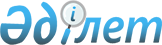 Об установлении ограничительных мероприятий на территории Кайыршахтинского сельского округа
					
			Утративший силу
			
			
		
					Решение акима Кайыршахтинского сельского округа города Атырау Атырауской области от 16 января 2017 года № 23. Зарегистрировано Департаментом юстиции Атырауской области 07 февраля 2017 года № 3779. Утратило силу решением акима Кайыршахтинского сельского округа города Атырау Атырауской области от 27 апреля 2017 года № 268
      Сноска. Утратило силу решением акима Кайыршахтинского сельского округа города Атырау Атырауской области от 27.04.2017 № 268 (вводится в действие по истечении десяти календарных дней после дня его первого официального опубликования).
      В соответствии со статьей 37 Закона Республики Казахстан от 23 января 2001 года "О местном государственном управлении и самоуправлении в Республике Казахстан", подпунктом 7) статьи 10-1 Закона Республики Казахстан от 10 июля 2002 года "О ветеринарии" и по представлению Главного государственного ветеринарно-санитарного инспектора города Атырау Атырауской области от 14 декабря 2016 года № 04/395 аким Кайыршахтинского сельского округа РЕШИЛ:
      1. Установить ограничительные мероприятия на территории крестьянского хозяйства "Ақбота" населенного пункта "Шағырлы" Кайыршахтинского сельского округа в связи с возникновением болезни бешенство среди крупного рогатого скота.
      2. Контроль за исполнением настоящего решения оставляю за собой.
      3. Настоящее решение вступает в силу со дня государственной регистрации в органах юстиции и вводится в действие по истечении десяти календарных дней после дня его первого официального опубликования.
					© 2012. РГП на ПХВ «Институт законодательства и правовой информации Республики Казахстан» Министерства юстиции Республики Казахстан
				
      Аким Кайыршахтинского

      сельского округа

Калиев Ш.
